Раздел долгосрочного плана: Дизайн и технологияРаздел долгосрочного плана: Дизайн и технологияРаздел долгосрочного плана: Дизайн и технологияРаздел долгосрочного плана: Дизайн и технологияШкола: КГУ «Средняя школа № 11 города Алтай»Школа: КГУ «Средняя школа № 11 города Алтай»Школа: КГУ «Средняя школа № 11 города Алтай»Школа: КГУ «Средняя школа № 11 города Алтай»Дата:Дата:Дата:Дата:ФИО учителя: Заверняй Татьяна ИвановнаФИО учителя: Заверняй Татьяна ИвановнаФИО учителя: Заверняй Татьяна ИвановнаФИО учителя: Заверняй Татьяна ИвановнаКласс: 5Класс: 5Класс: 5Класс: 5Количество присутствующих: Количество присутствующих: отсутствующих:отсутствующих:Тема урока: Дизайн швейных изделий в технике текстильной мозаики (пэчворк, квиллинг, курак). Разработка идей.  Эскиз. Выбор и подготовка материала. Последовательность выполнения работы.
Тема урока: Дизайн швейных изделий в технике текстильной мозаики (пэчворк, квиллинг, курак). Разработка идей.  Эскиз. Выбор и подготовка материала. Последовательность выполнения работы.
Тема урока: Дизайн швейных изделий в технике текстильной мозаики (пэчворк, квиллинг, курак). Разработка идей.  Эскиз. Выбор и подготовка материала. Последовательность выполнения работы.
Тема урока: Дизайн швейных изделий в технике текстильной мозаики (пэчворк, квиллинг, курак). Разработка идей.  Эскиз. Выбор и подготовка материала. Последовательность выполнения работы.
Тема урока: Дизайн швейных изделий в технике текстильной мозаики (пэчворк, квиллинг, курак). Разработка идей.  Эскиз. Выбор и подготовка материала. Последовательность выполнения работы.
Тема урока: Дизайн швейных изделий в технике текстильной мозаики (пэчворк, квиллинг, курак). Разработка идей.  Эскиз. Выбор и подготовка материала. Последовательность выполнения работы.
Тема урока: Дизайн швейных изделий в технике текстильной мозаики (пэчворк, квиллинг, курак). Разработка идей.  Эскиз. Выбор и подготовка материала. Последовательность выполнения работы.
Тема урока: Дизайн швейных изделий в технике текстильной мозаики (пэчворк, квиллинг, курак). Разработка идей.  Эскиз. Выбор и подготовка материала. Последовательность выполнения работы.
Цели обучения, которые достигаются на данном уроке (ссылка на учебную программу)Цели обучения, которые достигаются на данном уроке (ссылка на учебную программу)5.3.5.1 - выполнять задания по разработке дизайна простых объектов, соблюдая основные законы композиции и основываясь на опыте других  (художников, ремесленников, дизайнеров);5.1.4.1 - Разработать план, определяя этапы выполнения творческой работы.5.3.5.1 - выполнять задания по разработке дизайна простых объектов, соблюдая основные законы композиции и основываясь на опыте других  (художников, ремесленников, дизайнеров);5.1.4.1 - Разработать план, определяя этапы выполнения творческой работы.5.3.5.1 - выполнять задания по разработке дизайна простых объектов, соблюдая основные законы композиции и основываясь на опыте других  (художников, ремесленников, дизайнеров);5.1.4.1 - Разработать план, определяя этапы выполнения творческой работы.5.3.5.1 - выполнять задания по разработке дизайна простых объектов, соблюдая основные законы композиции и основываясь на опыте других  (художников, ремесленников, дизайнеров);5.1.4.1 - Разработать план, определяя этапы выполнения творческой работы.5.3.5.1 - выполнять задания по разработке дизайна простых объектов, соблюдая основные законы композиции и основываясь на опыте других  (художников, ремесленников, дизайнеров);5.1.4.1 - Разработать план, определяя этапы выполнения творческой работы.5.3.5.1 - выполнять задания по разработке дизайна простых объектов, соблюдая основные законы композиции и основываясь на опыте других  (художников, ремесленников, дизайнеров);5.1.4.1 - Разработать план, определяя этапы выполнения творческой работы.Цели урока:Цели урока:Все учащиеся смогут  Выполнить задания по разработке дизайна простых эскизов, опираясь на предложенные схемы. Большинство учащихся смогут  Разработать   эскиз изделия в технике лоскутного шитья, используя сложные формы и разнообразную цветовую гамму.Некоторые учащиеся смогут  Выполнить эскизы текстильной мозаики при помощи компьютерной программы Paint. Самостоятельно разработать план, определить этапы выполнения творческой работы.Все учащиеся смогут  Выполнить задания по разработке дизайна простых эскизов, опираясь на предложенные схемы. Большинство учащихся смогут  Разработать   эскиз изделия в технике лоскутного шитья, используя сложные формы и разнообразную цветовую гамму.Некоторые учащиеся смогут  Выполнить эскизы текстильной мозаики при помощи компьютерной программы Paint. Самостоятельно разработать план, определить этапы выполнения творческой работы.Все учащиеся смогут  Выполнить задания по разработке дизайна простых эскизов, опираясь на предложенные схемы. Большинство учащихся смогут  Разработать   эскиз изделия в технике лоскутного шитья, используя сложные формы и разнообразную цветовую гамму.Некоторые учащиеся смогут  Выполнить эскизы текстильной мозаики при помощи компьютерной программы Paint. Самостоятельно разработать план, определить этапы выполнения творческой работы.Все учащиеся смогут  Выполнить задания по разработке дизайна простых эскизов, опираясь на предложенные схемы. Большинство учащихся смогут  Разработать   эскиз изделия в технике лоскутного шитья, используя сложные формы и разнообразную цветовую гамму.Некоторые учащиеся смогут  Выполнить эскизы текстильной мозаики при помощи компьютерной программы Paint. Самостоятельно разработать план, определить этапы выполнения творческой работы.Все учащиеся смогут  Выполнить задания по разработке дизайна простых эскизов, опираясь на предложенные схемы. Большинство учащихся смогут  Разработать   эскиз изделия в технике лоскутного шитья, используя сложные формы и разнообразную цветовую гамму.Некоторые учащиеся смогут  Выполнить эскизы текстильной мозаики при помощи компьютерной программы Paint. Самостоятельно разработать план, определить этапы выполнения творческой работы.Все учащиеся смогут  Выполнить задания по разработке дизайна простых эскизов, опираясь на предложенные схемы. Большинство учащихся смогут  Разработать   эскиз изделия в технике лоскутного шитья, используя сложные формы и разнообразную цветовую гамму.Некоторые учащиеся смогут  Выполнить эскизы текстильной мозаики при помощи компьютерной программы Paint. Самостоятельно разработать план, определить этапы выполнения творческой работы.Критерии успехаКритерии успехаЗнание: называет основные виды лоскутного шитья;Понимание: различает виды лоскутного шитья: курак, квилт, пэчворк.Применение: составляет композицию лоскутного полотна, правильно подбирает цветовую гамму, соблюдает законы композиции. Выбирает художественные материалы.Анализ: самостоятельно определяет этапы выполнения творческой работы;Синтез: выполняет эскиз лоскутного полотна, используя возможности графического редактора Paint;Оценка: участвует в демонстрации и оценке собственной и других творческих работ.Знание: называет основные виды лоскутного шитья;Понимание: различает виды лоскутного шитья: курак, квилт, пэчворк.Применение: составляет композицию лоскутного полотна, правильно подбирает цветовую гамму, соблюдает законы композиции. Выбирает художественные материалы.Анализ: самостоятельно определяет этапы выполнения творческой работы;Синтез: выполняет эскиз лоскутного полотна, используя возможности графического редактора Paint;Оценка: участвует в демонстрации и оценке собственной и других творческих работ.Знание: называет основные виды лоскутного шитья;Понимание: различает виды лоскутного шитья: курак, квилт, пэчворк.Применение: составляет композицию лоскутного полотна, правильно подбирает цветовую гамму, соблюдает законы композиции. Выбирает художественные материалы.Анализ: самостоятельно определяет этапы выполнения творческой работы;Синтез: выполняет эскиз лоскутного полотна, используя возможности графического редактора Paint;Оценка: участвует в демонстрации и оценке собственной и других творческих работ.Знание: называет основные виды лоскутного шитья;Понимание: различает виды лоскутного шитья: курак, квилт, пэчворк.Применение: составляет композицию лоскутного полотна, правильно подбирает цветовую гамму, соблюдает законы композиции. Выбирает художественные материалы.Анализ: самостоятельно определяет этапы выполнения творческой работы;Синтез: выполняет эскиз лоскутного полотна, используя возможности графического редактора Paint;Оценка: участвует в демонстрации и оценке собственной и других творческих работ.Знание: называет основные виды лоскутного шитья;Понимание: различает виды лоскутного шитья: курак, квилт, пэчворк.Применение: составляет композицию лоскутного полотна, правильно подбирает цветовую гамму, соблюдает законы композиции. Выбирает художественные материалы.Анализ: самостоятельно определяет этапы выполнения творческой работы;Синтез: выполняет эскиз лоскутного полотна, используя возможности графического редактора Paint;Оценка: участвует в демонстрации и оценке собственной и других творческих работ.Знание: называет основные виды лоскутного шитья;Понимание: различает виды лоскутного шитья: курак, квилт, пэчворк.Применение: составляет композицию лоскутного полотна, правильно подбирает цветовую гамму, соблюдает законы композиции. Выбирает художественные материалы.Анализ: самостоятельно определяет этапы выполнения творческой работы;Синтез: выполняет эскиз лоскутного полотна, используя возможности графического редактора Paint;Оценка: участвует в демонстрации и оценке собственной и других творческих работ.Языковые целиЯзыковые целиВопросыНазовите виды лоскутного шитья. Дайте им характеристику.Какие материалы можно использовать для текстильной мозаики?Как подготовить материал к работе?Как бы вы улучшили свою работу?Полезные наборы фраз для диалогов и письма:Я использовал следующие материалы и инструменты …Особенностью данного изделия является…Предметная лексика и терминология:дизайн, лоскутное шитьё, текстильная мозаика, курак, квилт, пэчворк, цветовая гамма,ВопросыНазовите виды лоскутного шитья. Дайте им характеристику.Какие материалы можно использовать для текстильной мозаики?Как подготовить материал к работе?Как бы вы улучшили свою работу?Полезные наборы фраз для диалогов и письма:Я использовал следующие материалы и инструменты …Особенностью данного изделия является…Предметная лексика и терминология:дизайн, лоскутное шитьё, текстильная мозаика, курак, квилт, пэчворк, цветовая гамма,ВопросыНазовите виды лоскутного шитья. Дайте им характеристику.Какие материалы можно использовать для текстильной мозаики?Как подготовить материал к работе?Как бы вы улучшили свою работу?Полезные наборы фраз для диалогов и письма:Я использовал следующие материалы и инструменты …Особенностью данного изделия является…Предметная лексика и терминология:дизайн, лоскутное шитьё, текстильная мозаика, курак, квилт, пэчворк, цветовая гамма,ВопросыНазовите виды лоскутного шитья. Дайте им характеристику.Какие материалы можно использовать для текстильной мозаики?Как подготовить материал к работе?Как бы вы улучшили свою работу?Полезные наборы фраз для диалогов и письма:Я использовал следующие материалы и инструменты …Особенностью данного изделия является…Предметная лексика и терминология:дизайн, лоскутное шитьё, текстильная мозаика, курак, квилт, пэчворк, цветовая гамма,ВопросыНазовите виды лоскутного шитья. Дайте им характеристику.Какие материалы можно использовать для текстильной мозаики?Как подготовить материал к работе?Как бы вы улучшили свою работу?Полезные наборы фраз для диалогов и письма:Я использовал следующие материалы и инструменты …Особенностью данного изделия является…Предметная лексика и терминология:дизайн, лоскутное шитьё, текстильная мозаика, курак, квилт, пэчворк, цветовая гамма,ВопросыНазовите виды лоскутного шитья. Дайте им характеристику.Какие материалы можно использовать для текстильной мозаики?Как подготовить материал к работе?Как бы вы улучшили свою работу?Полезные наборы фраз для диалогов и письма:Я использовал следующие материалы и инструменты …Особенностью данного изделия является…Предметная лексика и терминология:дизайн, лоскутное шитьё, текстильная мозаика, курак, квилт, пэчворк, цветовая гамма,Привитие ценностей Привитие ценностей Прививать ценности, основанные на национальной идее «Мәңгілік ел» через возраждение национальной культуры и традиций.Осознание ценности трудолюбия и ответственности, уважения к Человеку Труда;Проявление любви к Родине, чувства гордости за принадлежность к своей стране;Привитие общечеловеческих ценностей: уважение, дружба, взаимопомощь, сотрудничество.Прививать ценности, основанные на национальной идее «Мәңгілік ел» через возраждение национальной культуры и традиций.Осознание ценности трудолюбия и ответственности, уважения к Человеку Труда;Проявление любви к Родине, чувства гордости за принадлежность к своей стране;Привитие общечеловеческих ценностей: уважение, дружба, взаимопомощь, сотрудничество.Прививать ценности, основанные на национальной идее «Мәңгілік ел» через возраждение национальной культуры и традиций.Осознание ценности трудолюбия и ответственности, уважения к Человеку Труда;Проявление любви к Родине, чувства гордости за принадлежность к своей стране;Привитие общечеловеческих ценностей: уважение, дружба, взаимопомощь, сотрудничество.Прививать ценности, основанные на национальной идее «Мәңгілік ел» через возраждение национальной культуры и традиций.Осознание ценности трудолюбия и ответственности, уважения к Человеку Труда;Проявление любви к Родине, чувства гордости за принадлежность к своей стране;Привитие общечеловеческих ценностей: уважение, дружба, взаимопомощь, сотрудничество.Прививать ценности, основанные на национальной идее «Мәңгілік ел» через возраждение национальной культуры и традиций.Осознание ценности трудолюбия и ответственности, уважения к Человеку Труда;Проявление любви к Родине, чувства гордости за принадлежность к своей стране;Привитие общечеловеческих ценностей: уважение, дружба, взаимопомощь, сотрудничество.Прививать ценности, основанные на национальной идее «Мәңгілік ел» через возраждение национальной культуры и традиций.Осознание ценности трудолюбия и ответственности, уважения к Человеку Труда;Проявление любви к Родине, чувства гордости за принадлежность к своей стране;Привитие общечеловеческих ценностей: уважение, дружба, взаимопомощь, сотрудничество.Межпредметные связиМежпредметные связиРусский язык, казахский язык, история, математика, информатикаРусский язык, казахский язык, история, математика, информатикаРусский язык, казахский язык, история, математика, информатикаРусский язык, казахский язык, история, математика, информатикаРусский язык, казахский язык, история, математика, информатикаРусский язык, казахский язык, история, математика, информатикаНавыки использования ИКТ Навыки использования ИКТ Ученики могут использовать навыки ИКТ в процессе видео и фотосъёмки образцов.Ученики могут использовать навыки ИКТ в процессе видео и фотосъёмки образцов.Ученики могут использовать навыки ИКТ в процессе видео и фотосъёмки образцов.Ученики могут использовать навыки ИКТ в процессе видео и фотосъёмки образцов.Ученики могут использовать навыки ИКТ в процессе видео и фотосъёмки образцов.Ученики могут использовать навыки ИКТ в процессе видео и фотосъёмки образцов.Предварительные знанияПредварительные знанияИз предыдущих уроков ученики владуют информацией о текстильных материалах и способов работы с ними,  об истории и традициях родного края и других стран.Из предыдущих уроков ученики владуют информацией о текстильных материалах и способов работы с ними,  об истории и традициях родного края и других стран.Из предыдущих уроков ученики владуют информацией о текстильных материалах и способов работы с ними,  об истории и традициях родного края и других стран.Из предыдущих уроков ученики владуют информацией о текстильных материалах и способов работы с ними,  об истории и традициях родного края и других стран.Из предыдущих уроков ученики владуют информацией о текстильных материалах и способов работы с ними,  об истории и традициях родного края и других стран.Из предыдущих уроков ученики владуют информацией о текстильных материалах и способов работы с ними,  об истории и традициях родного края и других стран.Ход урокаХод урокаХод урокаХод урокаХод урокаХод урокаХод урокаХод урокаЗапланированные этапы урокаЗапланированная деятельность на урокеЗапланированная деятельность на урокеЗапланированная деятельность на урокеЗапланированная деятельность на урокеЗапланированная деятельность на урокеЗапланированная деятельность на урокеРесурсыНачало урока 5 минуты.ЗнаниеМежпредметная связь Русский языкИнформатика ИсторияЧтениеСлушаниеПисьмоГоворениеОрганизационная часть. Приветствие. Круг Радости. Говорим о своем настроении.и выбираем лепесток цвета соответствующего настроения.Активный метод «Ключевые понятия»Цель: Сформулировать тему урока, настроить учащихся на работу.Дескриптор  Определить по ключевым словам тему урока;Ответить на вопросы.   Задание: Определить по ключевым словам  тему урока. Ключевые слова: шитьё, текстиль,  лоскут, народные мастера, современный дизайнОбратная связь (эффективные вопросы)1. Назовите вид рукоделия.2. Какие материалы используют для этой техники?3. Есть ли такие изделия в вашем доме?4. В каких странах используется этот вид рукоделия?5. Почему появился этот вид творчества?6. Можно ли назвать его современным? Почему?Дифференциация: использование вопросов разных уровней (закрытые и открытые)Организационная часть. Приветствие. Круг Радости. Говорим о своем настроении.и выбираем лепесток цвета соответствующего настроения.Активный метод «Ключевые понятия»Цель: Сформулировать тему урока, настроить учащихся на работу.Дескриптор  Определить по ключевым словам тему урока;Ответить на вопросы.   Задание: Определить по ключевым словам  тему урока. Ключевые слова: шитьё, текстиль,  лоскут, народные мастера, современный дизайнОбратная связь (эффективные вопросы)1. Назовите вид рукоделия.2. Какие материалы используют для этой техники?3. Есть ли такие изделия в вашем доме?4. В каких странах используется этот вид рукоделия?5. Почему появился этот вид творчества?6. Можно ли назвать его современным? Почему?Дифференциация: использование вопросов разных уровней (закрытые и открытые)Организационная часть. Приветствие. Круг Радости. Говорим о своем настроении.и выбираем лепесток цвета соответствующего настроения.Активный метод «Ключевые понятия»Цель: Сформулировать тему урока, настроить учащихся на работу.Дескриптор  Определить по ключевым словам тему урока;Ответить на вопросы.   Задание: Определить по ключевым словам  тему урока. Ключевые слова: шитьё, текстиль,  лоскут, народные мастера, современный дизайнОбратная связь (эффективные вопросы)1. Назовите вид рукоделия.2. Какие материалы используют для этой техники?3. Есть ли такие изделия в вашем доме?4. В каких странах используется этот вид рукоделия?5. Почему появился этот вид творчества?6. Можно ли назвать его современным? Почему?Дифференциация: использование вопросов разных уровней (закрытые и открытые)Организационная часть. Приветствие. Круг Радости. Говорим о своем настроении.и выбираем лепесток цвета соответствующего настроения.Активный метод «Ключевые понятия»Цель: Сформулировать тему урока, настроить учащихся на работу.Дескриптор  Определить по ключевым словам тему урока;Ответить на вопросы.   Задание: Определить по ключевым словам  тему урока. Ключевые слова: шитьё, текстиль,  лоскут, народные мастера, современный дизайнОбратная связь (эффективные вопросы)1. Назовите вид рукоделия.2. Какие материалы используют для этой техники?3. Есть ли такие изделия в вашем доме?4. В каких странах используется этот вид рукоделия?5. Почему появился этот вид творчества?6. Можно ли назвать его современным? Почему?Дифференциация: использование вопросов разных уровней (закрытые и открытые)Организационная часть. Приветствие. Круг Радости. Говорим о своем настроении.и выбираем лепесток цвета соответствующего настроения.Активный метод «Ключевые понятия»Цель: Сформулировать тему урока, настроить учащихся на работу.Дескриптор  Определить по ключевым словам тему урока;Ответить на вопросы.   Задание: Определить по ключевым словам  тему урока. Ключевые слова: шитьё, текстиль,  лоскут, народные мастера, современный дизайнОбратная связь (эффективные вопросы)1. Назовите вид рукоделия.2. Какие материалы используют для этой техники?3. Есть ли такие изделия в вашем доме?4. В каких странах используется этот вид рукоделия?5. Почему появился этот вид творчества?6. Можно ли назвать его современным? Почему?Дифференциация: использование вопросов разных уровней (закрытые и открытые)Организационная часть. Приветствие. Круг Радости. Говорим о своем настроении.и выбираем лепесток цвета соответствующего настроения.Активный метод «Ключевые понятия»Цель: Сформулировать тему урока, настроить учащихся на работу.Дескриптор  Определить по ключевым словам тему урока;Ответить на вопросы.   Задание: Определить по ключевым словам  тему урока. Ключевые слова: шитьё, текстиль,  лоскут, народные мастера, современный дизайнОбратная связь (эффективные вопросы)1. Назовите вид рукоделия.2. Какие материалы используют для этой техники?3. Есть ли такие изделия в вашем доме?4. В каких странах используется этот вид рукоделия?5. Почему появился этот вид творчества?6. Можно ли назвать его современным? Почему?Дифференциация: использование вопросов разных уровней (закрытые и открытые)Ключевые слова (на доске): шитьё, текстиль,  лоскут, народные мастера, современный дизайн.Иллюстрации работ художников в технике лоскутного шитьяСередина урока 30минут. Групповая работа 10 минПониманиеПрименениеМежпредметные связи:Русский язык казахский языкинформатикаматематикаИЗОЧтениеСлушаниеПисьмоГоворениеПрактическая работа20 минутОрганизация групповой работыДеление класса на  группы «Веселый лоскуток»:Рабочая группа учащихся определяется путем подбора лоскутков по определенной форме, размеру и виду материала.Активный метод: «Подумай, обсуди, поделись»Цель: активизировать познавательную деятельность учащихся, обеспечить заинтересованность и вовлеченность всех учащихся в учебную деятельность.Организация: учащиеся обдумывают проблемную ситуацию самостоятельно, обсуждают в группе, делятся своими размышлениями с классом.Задание: провести микроисследование, соотнести названия и изображения видов лоскутного шитьяДескрипторИзучают материал, используя различные ресурсы;Определяют особенности каждого вида (курак, квилтинг, пэчворк);Выполняют соотношение;Презентуют работу группы;Оценивают работу других групп.Формативное оценивание «Три М»Учащимся предлагается назвать три момента, которые у них получились хорошо в процессе групповой работы, и предложить одно действие, которое улучшит их работу на следующем уроке.Взаимооценивание работы групп«Две звезды, одно пожелание»1 уровень: Выполнить эскиз подушки в технике лоскутного шитья  в соответствии с предложенными  схемами узора Критерии оценивания1. Создаёт эскиз подушки по образцу.2. Умеет сочетать 2-3 цвета.3. Использует  шаблоны 2 уровень: составить свой эскиз подушки в технике лоскутного шитья.Критерии оценивания1. Создаёт  свой эскиз подушки, опираясь на предложенные схемы.2. Использует разнообразную цветовую гамму (4-5 цветов)3. Знает  и соблюдает правила композиции.3 уровень: При помощи компьютерной программы Paint создать свой эскиз текстильной мозаики.Критерии оценивания1. Создаёт эскиз подушки в технике лоскутного шитья, используя возможности компьютерной программы Paint.2. Использует разнообразную цветовую гамму (4-5 цветов)3. Знает  и соблюдает правила композиции. Дескриптор:- определяет особенности техники лоскутного шитья;                        - создаёт эскиз изделия в технике лоскутного шитья;                        -   правильно использует цветовую гамму; - соблюдает основные законы композиции.Организация групповой работыДеление класса на  группы «Веселый лоскуток»:Рабочая группа учащихся определяется путем подбора лоскутков по определенной форме, размеру и виду материала.Активный метод: «Подумай, обсуди, поделись»Цель: активизировать познавательную деятельность учащихся, обеспечить заинтересованность и вовлеченность всех учащихся в учебную деятельность.Организация: учащиеся обдумывают проблемную ситуацию самостоятельно, обсуждают в группе, делятся своими размышлениями с классом.Задание: провести микроисследование, соотнести названия и изображения видов лоскутного шитьяДескрипторИзучают материал, используя различные ресурсы;Определяют особенности каждого вида (курак, квилтинг, пэчворк);Выполняют соотношение;Презентуют работу группы;Оценивают работу других групп.Формативное оценивание «Три М»Учащимся предлагается назвать три момента, которые у них получились хорошо в процессе групповой работы, и предложить одно действие, которое улучшит их работу на следующем уроке.Взаимооценивание работы групп«Две звезды, одно пожелание»1 уровень: Выполнить эскиз подушки в технике лоскутного шитья  в соответствии с предложенными  схемами узора Критерии оценивания1. Создаёт эскиз подушки по образцу.2. Умеет сочетать 2-3 цвета.3. Использует  шаблоны 2 уровень: составить свой эскиз подушки в технике лоскутного шитья.Критерии оценивания1. Создаёт  свой эскиз подушки, опираясь на предложенные схемы.2. Использует разнообразную цветовую гамму (4-5 цветов)3. Знает  и соблюдает правила композиции.3 уровень: При помощи компьютерной программы Paint создать свой эскиз текстильной мозаики.Критерии оценивания1. Создаёт эскиз подушки в технике лоскутного шитья, используя возможности компьютерной программы Paint.2. Использует разнообразную цветовую гамму (4-5 цветов)3. Знает  и соблюдает правила композиции. Дескриптор:- определяет особенности техники лоскутного шитья;                        - создаёт эскиз изделия в технике лоскутного шитья;                        -   правильно использует цветовую гамму; - соблюдает основные законы композиции.Организация групповой работыДеление класса на  группы «Веселый лоскуток»:Рабочая группа учащихся определяется путем подбора лоскутков по определенной форме, размеру и виду материала.Активный метод: «Подумай, обсуди, поделись»Цель: активизировать познавательную деятельность учащихся, обеспечить заинтересованность и вовлеченность всех учащихся в учебную деятельность.Организация: учащиеся обдумывают проблемную ситуацию самостоятельно, обсуждают в группе, делятся своими размышлениями с классом.Задание: провести микроисследование, соотнести названия и изображения видов лоскутного шитьяДескрипторИзучают материал, используя различные ресурсы;Определяют особенности каждого вида (курак, квилтинг, пэчворк);Выполняют соотношение;Презентуют работу группы;Оценивают работу других групп.Формативное оценивание «Три М»Учащимся предлагается назвать три момента, которые у них получились хорошо в процессе групповой работы, и предложить одно действие, которое улучшит их работу на следующем уроке.Взаимооценивание работы групп«Две звезды, одно пожелание»1 уровень: Выполнить эскиз подушки в технике лоскутного шитья  в соответствии с предложенными  схемами узора Критерии оценивания1. Создаёт эскиз подушки по образцу.2. Умеет сочетать 2-3 цвета.3. Использует  шаблоны 2 уровень: составить свой эскиз подушки в технике лоскутного шитья.Критерии оценивания1. Создаёт  свой эскиз подушки, опираясь на предложенные схемы.2. Использует разнообразную цветовую гамму (4-5 цветов)3. Знает  и соблюдает правила композиции.3 уровень: При помощи компьютерной программы Paint создать свой эскиз текстильной мозаики.Критерии оценивания1. Создаёт эскиз подушки в технике лоскутного шитья, используя возможности компьютерной программы Paint.2. Использует разнообразную цветовую гамму (4-5 цветов)3. Знает  и соблюдает правила композиции. Дескриптор:- определяет особенности техники лоскутного шитья;                        - создаёт эскиз изделия в технике лоскутного шитья;                        -   правильно использует цветовую гамму; - соблюдает основные законы композиции.Организация групповой работыДеление класса на  группы «Веселый лоскуток»:Рабочая группа учащихся определяется путем подбора лоскутков по определенной форме, размеру и виду материала.Активный метод: «Подумай, обсуди, поделись»Цель: активизировать познавательную деятельность учащихся, обеспечить заинтересованность и вовлеченность всех учащихся в учебную деятельность.Организация: учащиеся обдумывают проблемную ситуацию самостоятельно, обсуждают в группе, делятся своими размышлениями с классом.Задание: провести микроисследование, соотнести названия и изображения видов лоскутного шитьяДескрипторИзучают материал, используя различные ресурсы;Определяют особенности каждого вида (курак, квилтинг, пэчворк);Выполняют соотношение;Презентуют работу группы;Оценивают работу других групп.Формативное оценивание «Три М»Учащимся предлагается назвать три момента, которые у них получились хорошо в процессе групповой работы, и предложить одно действие, которое улучшит их работу на следующем уроке.Взаимооценивание работы групп«Две звезды, одно пожелание»1 уровень: Выполнить эскиз подушки в технике лоскутного шитья  в соответствии с предложенными  схемами узора Критерии оценивания1. Создаёт эскиз подушки по образцу.2. Умеет сочетать 2-3 цвета.3. Использует  шаблоны 2 уровень: составить свой эскиз подушки в технике лоскутного шитья.Критерии оценивания1. Создаёт  свой эскиз подушки, опираясь на предложенные схемы.2. Использует разнообразную цветовую гамму (4-5 цветов)3. Знает  и соблюдает правила композиции.3 уровень: При помощи компьютерной программы Paint создать свой эскиз текстильной мозаики.Критерии оценивания1. Создаёт эскиз подушки в технике лоскутного шитья, используя возможности компьютерной программы Paint.2. Использует разнообразную цветовую гамму (4-5 цветов)3. Знает  и соблюдает правила композиции. Дескриптор:- определяет особенности техники лоскутного шитья;                        - создаёт эскиз изделия в технике лоскутного шитья;                        -   правильно использует цветовую гамму; - соблюдает основные законы композиции.Организация групповой работыДеление класса на  группы «Веселый лоскуток»:Рабочая группа учащихся определяется путем подбора лоскутков по определенной форме, размеру и виду материала.Активный метод: «Подумай, обсуди, поделись»Цель: активизировать познавательную деятельность учащихся, обеспечить заинтересованность и вовлеченность всех учащихся в учебную деятельность.Организация: учащиеся обдумывают проблемную ситуацию самостоятельно, обсуждают в группе, делятся своими размышлениями с классом.Задание: провести микроисследование, соотнести названия и изображения видов лоскутного шитьяДескрипторИзучают материал, используя различные ресурсы;Определяют особенности каждого вида (курак, квилтинг, пэчворк);Выполняют соотношение;Презентуют работу группы;Оценивают работу других групп.Формативное оценивание «Три М»Учащимся предлагается назвать три момента, которые у них получились хорошо в процессе групповой работы, и предложить одно действие, которое улучшит их работу на следующем уроке.Взаимооценивание работы групп«Две звезды, одно пожелание»1 уровень: Выполнить эскиз подушки в технике лоскутного шитья  в соответствии с предложенными  схемами узора Критерии оценивания1. Создаёт эскиз подушки по образцу.2. Умеет сочетать 2-3 цвета.3. Использует  шаблоны 2 уровень: составить свой эскиз подушки в технике лоскутного шитья.Критерии оценивания1. Создаёт  свой эскиз подушки, опираясь на предложенные схемы.2. Использует разнообразную цветовую гамму (4-5 цветов)3. Знает  и соблюдает правила композиции.3 уровень: При помощи компьютерной программы Paint создать свой эскиз текстильной мозаики.Критерии оценивания1. Создаёт эскиз подушки в технике лоскутного шитья, используя возможности компьютерной программы Paint.2. Использует разнообразную цветовую гамму (4-5 цветов)3. Знает  и соблюдает правила композиции. Дескриптор:- определяет особенности техники лоскутного шитья;                        - создаёт эскиз изделия в технике лоскутного шитья;                        -   правильно использует цветовую гамму; - соблюдает основные законы композиции.Организация групповой работыДеление класса на  группы «Веселый лоскуток»:Рабочая группа учащихся определяется путем подбора лоскутков по определенной форме, размеру и виду материала.Активный метод: «Подумай, обсуди, поделись»Цель: активизировать познавательную деятельность учащихся, обеспечить заинтересованность и вовлеченность всех учащихся в учебную деятельность.Организация: учащиеся обдумывают проблемную ситуацию самостоятельно, обсуждают в группе, делятся своими размышлениями с классом.Задание: провести микроисследование, соотнести названия и изображения видов лоскутного шитьяДескрипторИзучают материал, используя различные ресурсы;Определяют особенности каждого вида (курак, квилтинг, пэчворк);Выполняют соотношение;Презентуют работу группы;Оценивают работу других групп.Формативное оценивание «Три М»Учащимся предлагается назвать три момента, которые у них получились хорошо в процессе групповой работы, и предложить одно действие, которое улучшит их работу на следующем уроке.Взаимооценивание работы групп«Две звезды, одно пожелание»1 уровень: Выполнить эскиз подушки в технике лоскутного шитья  в соответствии с предложенными  схемами узора Критерии оценивания1. Создаёт эскиз подушки по образцу.2. Умеет сочетать 2-3 цвета.3. Использует  шаблоны 2 уровень: составить свой эскиз подушки в технике лоскутного шитья.Критерии оценивания1. Создаёт  свой эскиз подушки, опираясь на предложенные схемы.2. Использует разнообразную цветовую гамму (4-5 цветов)3. Знает  и соблюдает правила композиции.3 уровень: При помощи компьютерной программы Paint создать свой эскиз текстильной мозаики.Критерии оценивания1. Создаёт эскиз подушки в технике лоскутного шитья, используя возможности компьютерной программы Paint.2. Использует разнообразную цветовую гамму (4-5 цветов)3. Знает  и соблюдает правила композиции. Дескриптор:- определяет особенности техники лоскутного шитья;                        - создаёт эскиз изделия в технике лоскутного шитья;                        -   правильно использует цветовую гамму; - соблюдает основные законы композиции.Ссылка на видеоматериал https://www.youtube.com/watch?v=y7HwG6wbLjs     УчебникХудожественный труд5-класс, стр. 66-67Р.Ш.Алимсаева И.А.РазвенковаН.А.Якупова О.С.Лосенко Е.Е.ВелькерОбразцы изделий в технике лоскутного шитья. 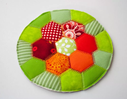 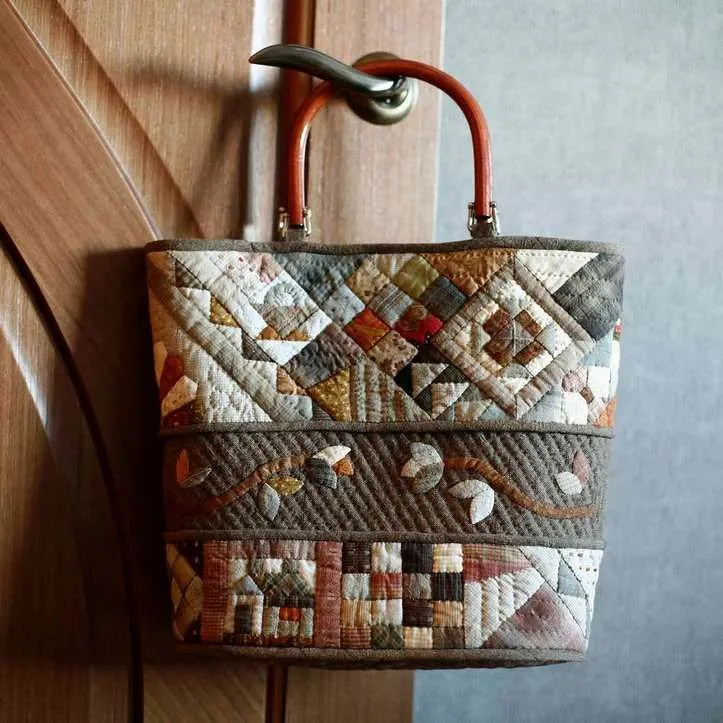 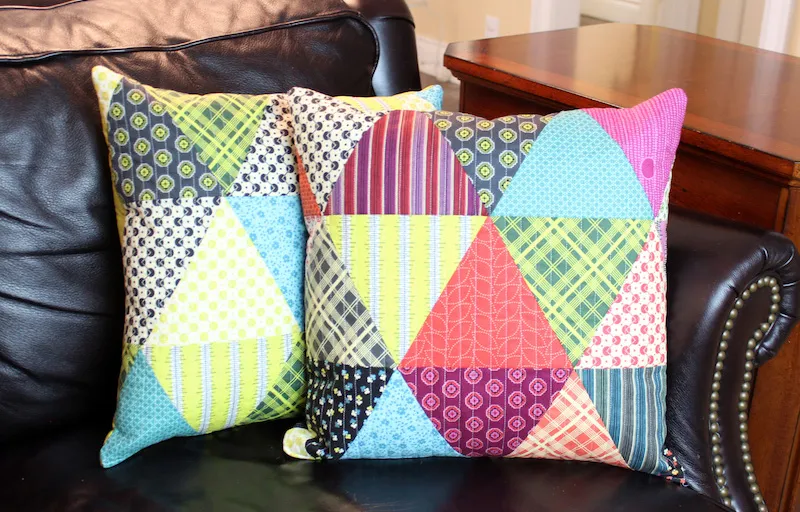 Конец урока 5 минут.АнализСинтезоценкаМежпредметныесвязи:Русский язык,ЛитератураЧтениеСлушаниеПисьмоГоворениеАктивный метод: СинквейнЦель: осуществление обратной связиЗадание: составить синквейн к словам  пэчворк, курак, лоскутное шитьё, квилтинг.ДескрипторСоставляет синквейн по схемеИспользует изученные термины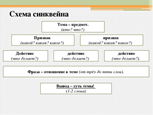 Активный метод: «Мишень»Цель: развитие рефлексивно-оценочных навыков учащихся.Организация: Учитель предлагает заполнить лист самооценки работы на уроке - «выстрелить» в мишень (поставить точку на мишени).  Оценить по 5-бальной шкале собственную учебную деятельность на уроке, собственные достижения, своё эмоциональное самочувствие. Активный метод: СинквейнЦель: осуществление обратной связиЗадание: составить синквейн к словам  пэчворк, курак, лоскутное шитьё, квилтинг.ДескрипторСоставляет синквейн по схемеИспользует изученные терминыАктивный метод: «Мишень»Цель: развитие рефлексивно-оценочных навыков учащихся.Организация: Учитель предлагает заполнить лист самооценки работы на уроке - «выстрелить» в мишень (поставить точку на мишени).  Оценить по 5-бальной шкале собственную учебную деятельность на уроке, собственные достижения, своё эмоциональное самочувствие. Активный метод: СинквейнЦель: осуществление обратной связиЗадание: составить синквейн к словам  пэчворк, курак, лоскутное шитьё, квилтинг.ДескрипторСоставляет синквейн по схемеИспользует изученные терминыАктивный метод: «Мишень»Цель: развитие рефлексивно-оценочных навыков учащихся.Организация: Учитель предлагает заполнить лист самооценки работы на уроке - «выстрелить» в мишень (поставить точку на мишени).  Оценить по 5-бальной шкале собственную учебную деятельность на уроке, собственные достижения, своё эмоциональное самочувствие. Активный метод: СинквейнЦель: осуществление обратной связиЗадание: составить синквейн к словам  пэчворк, курак, лоскутное шитьё, квилтинг.ДескрипторСоставляет синквейн по схемеИспользует изученные терминыАктивный метод: «Мишень»Цель: развитие рефлексивно-оценочных навыков учащихся.Организация: Учитель предлагает заполнить лист самооценки работы на уроке - «выстрелить» в мишень (поставить точку на мишени).  Оценить по 5-бальной шкале собственную учебную деятельность на уроке, собственные достижения, своё эмоциональное самочувствие. Активный метод: СинквейнЦель: осуществление обратной связиЗадание: составить синквейн к словам  пэчворк, курак, лоскутное шитьё, квилтинг.ДескрипторСоставляет синквейн по схемеИспользует изученные терминыАктивный метод: «Мишень»Цель: развитие рефлексивно-оценочных навыков учащихся.Организация: Учитель предлагает заполнить лист самооценки работы на уроке - «выстрелить» в мишень (поставить точку на мишени).  Оценить по 5-бальной шкале собственную учебную деятельность на уроке, собственные достижения, своё эмоциональное самочувствие. Активный метод: СинквейнЦель: осуществление обратной связиЗадание: составить синквейн к словам  пэчворк, курак, лоскутное шитьё, квилтинг.ДескрипторСоставляет синквейн по схемеИспользует изученные терминыАктивный метод: «Мишень»Цель: развитие рефлексивно-оценочных навыков учащихся.Организация: Учитель предлагает заполнить лист самооценки работы на уроке - «выстрелить» в мишень (поставить точку на мишени).  Оценить по 5-бальной шкале собственную учебную деятельность на уроке, собственные достижения, своё эмоциональное самочувствие. Схема составления синквейнаЛист самооценки «Мишень»,  стикерыДифференциация – каким образом Вы планируете оказать больше поддержки? Все учащиеся выполняют творческую работу. Дифференциация заключается в том, что учащиеся самостоятельно выбирают цветовую гамму для создания творческой работы.. А-     используют  несколько видов цветовой гаммы и художественных материалов, выбирая наиболее сложные. Так же могут направлять и помогать остальным учащимся. В   –   используют  1-2 вида материала/цвета. Работу выполняют самостоятельно.С – Работают по шаблону.. Нуждаются в помощи учителя или одноклассников. Дифференциация – каким образом Вы планируете оказать больше поддержки? Все учащиеся выполняют творческую работу. Дифференциация заключается в том, что учащиеся самостоятельно выбирают цветовую гамму для создания творческой работы.. А-     используют  несколько видов цветовой гаммы и художественных материалов, выбирая наиболее сложные. Так же могут направлять и помогать остальным учащимся. В   –   используют  1-2 вида материала/цвета. Работу выполняют самостоятельно.С – Работают по шаблону.. Нуждаются в помощи учителя или одноклассников. Дифференциация – каким образом Вы планируете оказать больше поддержки? Все учащиеся выполняют творческую работу. Дифференциация заключается в том, что учащиеся самостоятельно выбирают цветовую гамму для создания творческой работы.. А-     используют  несколько видов цветовой гаммы и художественных материалов, выбирая наиболее сложные. Так же могут направлять и помогать остальным учащимся. В   –   используют  1-2 вида материала/цвета. Работу выполняют самостоятельно.С – Работают по шаблону.. Нуждаются в помощи учителя или одноклассников. Оценивание – как Вы планируете проверить уровень усвоения материала учащимися?Ученик определяет технику лоскутной мазаики. Правильно подбирает цветовую гамму в зависимости от национального колорита той или иной рабрты.  С помощью взаимооценивания ученик может дать обьективную оценку своей работе и работам своих товарищей, во время группового задания; Групповое оценивание  дается в результате группового выбора более удачного вартанта эскиза для реализации идеи.Оценивание – как Вы планируете проверить уровень усвоения материала учащимися?Ученик определяет технику лоскутной мазаики. Правильно подбирает цветовую гамму в зависимости от национального колорита той или иной рабрты.  С помощью взаимооценивания ученик может дать обьективную оценку своей работе и работам своих товарищей, во время группового задания; Групповое оценивание  дается в результате группового выбора более удачного вартанта эскиза для реализации идеи.Соблюдение правил техники безопасности
Соблюдение правил техники безопасности
Соблюдение правил техники безопасности
Рефлексия по урокуРефлексия по урокуРефлексия по уроку  Используйте данный раздел для размышлений об уроке. Ответьте на самые важные вопросы о Вашем уроке из левой колонки.    Используйте данный раздел для размышлений об уроке. Ответьте на самые важные вопросы о Вашем уроке из левой колонки.    Используйте данный раздел для размышлений об уроке. Ответьте на самые важные вопросы о Вашем уроке из левой колонки.    Используйте данный раздел для размышлений об уроке. Ответьте на самые важные вопросы о Вашем уроке из левой колонки.    Используйте данный раздел для размышлений об уроке. Ответьте на самые важные вопросы о Вашем уроке из левой колонки.  Были ли цели урока/цели обучения реалистичными? Все ли учащиеся достигли ЦО?Если нет, то почему?Правильно ли проведена дифференциация на уроке?Выдержаны ли были временные этапы урока? Какие отступления были от плана урока и почему?Были ли цели урока/цели обучения реалистичными? Все ли учащиеся достигли ЦО?Если нет, то почему?Правильно ли проведена дифференциация на уроке?Выдержаны ли были временные этапы урока? Какие отступления были от плана урока и почему?Были ли цели урока/цели обучения реалистичными? Все ли учащиеся достигли ЦО?Если нет, то почему?Правильно ли проведена дифференциация на уроке?Выдержаны ли были временные этапы урока? Какие отступления были от плана урока и почему? Общая оценкаКакие два аспекта урока прошли хорошо (подумайте как о преподавании, так и об обучении)?1:2:Что могло бы способствовать улучшению урока (подумайте как о преподавании, так и об обучении)?1: 2:Что я выявил(а) за время урока о классе или достижениях/трудностях отдельных учеников, на что необходимо обратить внимание на последующих уроках? Общая оценкаКакие два аспекта урока прошли хорошо (подумайте как о преподавании, так и об обучении)?1:2:Что могло бы способствовать улучшению урока (подумайте как о преподавании, так и об обучении)?1: 2:Что я выявил(а) за время урока о классе или достижениях/трудностях отдельных учеников, на что необходимо обратить внимание на последующих уроках? Общая оценкаКакие два аспекта урока прошли хорошо (подумайте как о преподавании, так и об обучении)?1:2:Что могло бы способствовать улучшению урока (подумайте как о преподавании, так и об обучении)?1: 2:Что я выявил(а) за время урока о классе или достижениях/трудностях отдельных учеников, на что необходимо обратить внимание на последующих уроках? Общая оценкаКакие два аспекта урока прошли хорошо (подумайте как о преподавании, так и об обучении)?1:2:Что могло бы способствовать улучшению урока (подумайте как о преподавании, так и об обучении)?1: 2:Что я выявил(а) за время урока о классе или достижениях/трудностях отдельных учеников, на что необходимо обратить внимание на последующих уроках? Общая оценкаКакие два аспекта урока прошли хорошо (подумайте как о преподавании, так и об обучении)?1:2:Что могло бы способствовать улучшению урока (подумайте как о преподавании, так и об обучении)?1: 2:Что я выявил(а) за время урока о классе или достижениях/трудностях отдельных учеников, на что необходимо обратить внимание на последующих уроках? Общая оценкаКакие два аспекта урока прошли хорошо (подумайте как о преподавании, так и об обучении)?1:2:Что могло бы способствовать улучшению урока (подумайте как о преподавании, так и об обучении)?1: 2:Что я выявил(а) за время урока о классе или достижениях/трудностях отдельных учеников, на что необходимо обратить внимание на последующих уроках? Общая оценкаКакие два аспекта урока прошли хорошо (подумайте как о преподавании, так и об обучении)?1:2:Что могло бы способствовать улучшению урока (подумайте как о преподавании, так и об обучении)?1: 2:Что я выявил(а) за время урока о классе или достижениях/трудностях отдельных учеников, на что необходимо обратить внимание на последующих уроках? Общая оценкаКакие два аспекта урока прошли хорошо (подумайте как о преподавании, так и об обучении)?1:2:Что могло бы способствовать улучшению урока (подумайте как о преподавании, так и об обучении)?1: 2:Что я выявил(а) за время урока о классе или достижениях/трудностях отдельных учеников, на что необходимо обратить внимание на последующих уроках?